Kontrak Pembelajaran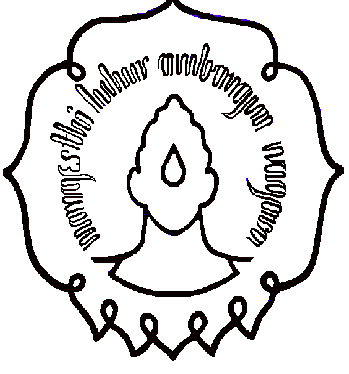 PENGAJARAN MIKROSemester VI / 2 sksPRODI PENDIDIKAN TEKNIK BANGUNANFKIP UNSOlehKoordinator Dr. Anis Rahmawati, ST., MT.Universitas Sebelas MaretFakultas Keguruan dan Ilmu PendidikanTahun 2023 Identitas MatakuliahManfaat MatakuliahMatakuliah Pengajaran mikro ini sangat bermanfaat bagi mahasiswa dalam mempersiapkan kompetensi mahasiswa sebagai calon guru. Melalui matakuliah ini mahasiswa akan berlatih keterampilan dasar mengajar, baik dalam ranah perencanaan, imolementasi, maupun evaluasi.Deskripsi MatakuliahSesuai dengan Peraturan Menteri Pendidikan, Kebudayaan, Riset, dan Teknologi Nomor 56 Tahun 2022 tentang Standar Pendidikan Guru, Mata kuliah Pembelajaran mikro merupakan bagian wajib dari kurikulum pendidikan guru dalam bentuk praktikum yang bertujuan memberikan pemahaman dan keterampilan dasar praktik mengajar yang berpusat pada peserta didik. Mata kuliah ini mengajarkan proses pelaksanaan program pembelajaran yang terdiri dari perencanaan pembelajaran, pelaksanaan pembelajaran, dan evaluasi pembelajaran. Tahapan pembelajaran mikro diawali dengan pendalaman materi terkait ketrampilan mengajar yang harus dikuasai guru, integrasi teknologi dalam pembelajaran dalam kerangka kerja Technological Pedagogical Content Knowledge (TPACK). Tahap selanjutnya adalah penyusunan dokumen rencana pembelajaran mikro dalam bentuk modul ajar (sesuai dengan kurikulum merdeka) oleh masing-masing mahasiswa yang diikuti dengan implementasi modul ajar tersebut dalam latihan mengajar dengan durasi 15 menit per sesi latihan. Masing-masing mahasiswa mengikuti minimal empat kali latihan mengajar yang terdiri dari: dua latihan mengajar materi teori secara luring, satu latihan mengajar teori secara bauran (blended), dan satu latihan mengajar praktik secara luring. Selama proses latihan mengajar mahasiswa akan mendapatkan feedback baik dari rekan sejawat (peer-assessment) maupun dari dosen pendamping untuk perbaikan selanjutnya. Tahap terakhir dari pembelajaran mikro adalah ujian mengajar mikro dengan durasi 45 menit per mahasiswa yang dilaksanakan secara luring. Tahap pendalaman materi dan penyusunan modul ajar menerapkan metode pembelajaran Cased method dan Project-Based Learning (PjBL). Tahap latihan mengajar dan ujian mengajar menerapkan metode demonstrasi. Kompetensi Dasar dan IndikatorPendekatan dan Strategi PembelajaranPendekatan pembelajaran yang digunakan adalah Student-centered learning dengan strategi Cased method dan Project-Based Learning (PjBL) dan demonstrasi.Pertemuan ke-1 sd ke-4 pertemuan kelas besar untuk penyampaian materi tentang: kompetensi guru, keterampilan mengajar, integrasi teknologi dalam pembelajaran, dan koordinasi pelaksanaan latihan mengajar dan ujian mikro dalam kelas kecilMulai pertemuan ke-5 masuk ke kelas kecilPerencanaan pembelajaran mengikuti format kurikulum merdeka yaitu berupa modul ajarSebelum mulai sesi latihan, mahasiswa calon guru menyiapkan modul ajar mikro. Modul ajar tidak harus disetujui terlebih dahulu oleh pembimbing. Pembimbing memberikan hasil review atas setiap modul ajar pada saat pelaksanaan sesi latihan.Pertemuan ke-5 s.d ke-12 untuk latihan mengajar dengan durasi @15 menit yang dilaksanakan dalam empat kali latihan dengan rincian:Latihan ke-1: pembelajaran tatap muka untuk materi teori dengan kontrak melatihkan keterampilan mengajar:Keterampilan membuka dan menutup pelajaranKeterampilan menjelaskanKeterampilan bertanya dasar dan lanjutKeterampilan memberi penguatanKeterampilan mengadakan variasiLatihan ke-2: pembelajaran tatap muka untuk materi teori dengan kontrak melatihkan keterampilan mengajar:Keterampilan membuka dan menutup pelajaranKeterampilan mengelola kelasKeterampilan membimbing diskusi kelompok kecilKeterampilan mengajar kelompok kecil dan peroranganLatihan ke-3: pembelajaran full tatap muka untuk materi praktek dilaksanakan di laboratorium/workshopLatihan ke-4: Pembelajaran daringCatatan: Latihan 1-2, 3, dan 4 tidak harus dilaksanakan secara berurutan seperti di atas. Urutannya dapat diubah sesuai dengan kesepakatan masing-masing kelas kecil.Pertemuan ke-13 sd. ke-16 untuk ujian praktek mengajar dengan durasi @45 menit.Sumber BelajarMedia pembelajaran kompetensi pendidikMedia pembelajaran ketrampilan dasar mengajarMedia pembelajaran kerangka kerja TPVKMedia pembelajaran perencanaan pembelajaran dengan kerangka kerja TPVKPedoman pengajaran mikro. 2007. Surakarta: Unit Program Pengalaman lapangan UNSPeraturan Menteri Pendidikan Dan Kebudayaan Nomor 34 Tahun 2018 Tentang Standar Nasional Pendidikan Sekolah Menengah Kejuruan/Madrasah Aliyah Kejuruan,  Lampiran V: Standar Pendidik Dan Tenaga KependidikanPeraturan Menteri Pendidikan, Kebudayaan, Riset, dan Teknologi Nomor 56 Tahun 2022 tentang Standar Pendidikan GuruSukirman, Dadang. (2012). Micro Teaching. Jakarta: Direktorat Jenderal Pendidikan Islam Kementrian Agama UU No 14 Tahun 2005 tentang Guru dan Dosenhttp://smk.kemdikbud.go.id/kdphttp://tpack.org Penilaian dan Kriteria PembelajaranJadwal PembelajaranKelas Besar (pertemuan ke-1 sd ke-4):Hari	: SelasaJam	: 6-7 Tempat	: Aula lantai 4Kelas Kecil (pertemuan ke-5 sd ke-16): Sesuai kesepakatan masing-masing kelasPeraturan perkuliahan:Kehadiran di kelas teori maupun kelas praktik mengajar minimal 50%, boleh ijin dengan keterangan yang jelas.Keterlambatan maksimal 15 menit.Semua kegiatan pembelajaran dilaksanakan sesuai jadual dan kalender akademik fakultas.Saat sesi latihan dan ujian, calon guru menggunakan seragam atas putih dan bawahan hitam untuk pembelajaran di kelas, dan wearpack untuk pembelajaran di laboratorium/workshop.Surakarta, 13 Februari 2023Kode Mata Kuliah:Mata Kuliah:Pengajaran Mikro Bobot:2 sksSemester:VI/ Kelas ACapaian Pembela-jaran Mata Kuliah (CPMK)/Standar Kompetensi:Mahasiswa memiliki kompetensi pengetahuan dasar pedagogi sesuai dengan yang disyaratkan oleh Standar Nasional Pendidikan melalui kerja sama dengan sejawat (Kognitif level 2: memahami) (S-6, KU-6, P-1, KK-6).Mahasiswa mampu mengembangkan Rencana Pelaksanaan Pembelajaran sesuai dengan yang disyaratkan oleh Standar Proses Pembelajaran melalui diskusi bersama sejawat dan dosen pembimbing (Kognitif level 6: menciptakan) (S-1, KU-6, P-1, KK-6).Mahasiswa mampu melaksanakan pembelajaran mikro sesuai SOP pembelajaran mikro FKIP UNS melalui kerjasama dengan sejawat dan supervisi dari dosen pembimbing (Kognitif level 3: menerapkan) (S-1, KU-6, P-1, KK-6).Mahasiswa mampu melakukan evaluasi atas pelaksanaan pembelajaran mikro sesuai SOP pembelajaran mikro FKIP UNS melalui kerjasama dengan sejawat dan supervisi dari dosen pembimbing (Kognitif level 5: mengevaluasi) (KU-6, P-1, KK-6).Mata Kuliah prasyarat:Evaluasi PembelajaranPerencanaan pembelajaranKompetensi DasarIndikatorMemahami kompetensi pendidik sesuai Standar Nasional Pendidikan IndonesiaKompetensi kepribadianKompetensi sosialKompetensi PedagogiKompetensi profesionalMemahami ketrampilan dasar mengajarKetrampilan membuka
dan menutup pelajaranKetrampilan menjelaskanKetrampilan bertanya
dasar dan lanjutKetrampilan
memberikan penguatanKetrampilan
mengadakan variasiKetrampilan mengelola
kelasKetrampilan
membimbing diskusi
kelompok kecilKetrampilan
mengajar
kelompok kecil dan
peroranganMemahami kerangka kerja TPACKPengertian kerangka kerja TPACKPerencanaan pengajaran dengan kerangka kerja TPACKPerencanaan pengajaran mikroPerencanaan pengajaran mikroPerancangan perangkat pengajaran mikroLatihan mengajar IMenerapkan ketrampilan dasar mengajar no 1,2,3,4 dan 5
pada mata pelajaran teori secara luringLatihan mengajar IIMenerapkan ketrampilan dasar mengajar no 1,6,7 dan 8
pada mata pelajaran teori secara luringLatihan mengajar IIIMenerapkan ketrampilan dasar mengajar pada mata pelajaran praktik secara luringLatihan mengajar IVMenerapkan ketrampilan dasar mengajar secara daringPerencanaan ujian pengajaran mikroMenerapkan delapan ketrampilan dasar mengajar secara luringUjian mengajar mikroMenerapkan delapan ketrampilan dasar mengajar secara luringCPLCPMKVariabel penilaian%IndikatorS-6, KU-6CPMK 1,2,3,4Aktivitas kelas5%Kehadiran, keaktifan dalam diskusi, keaktifan dalam latihan mengajarP-1CPMK 1Hasil penyelesaian kasus 10%Kasus materi kompetensi pendidikKasus materi ketrampilan dasar mengajarMatrik integrasi teknologi dalam pembelajaran konten kejuruanP-1, KK-6CPMK 5 Dokumen modul ajar latihan mengajar 20%Kelengkapan isi, kesesuian antara tujuan, indikator, evaluasi, kesesuaian teknologi dan strategi yang digunakan dengan kontenP-1, KK-6CPMK 3 Amatan latihan mengajar 20%Kesesuaian pelaksanaan pembelajaran dengan modul ajar, penguasaan ketrampilan yang dilatihkan, penguasaan teknologi yang digunakanKU-6, P-1KK-6CPMK 4 Peer assessment latihan mengajar 10%Kesesuaian penilaian dengan rubrikCPLCPMKVariabel penilaian%IndikatorP-1CPMK 4 Refleksi latihan mengajar 5%Mengungkapkan keberhasilan dan ketidakberhasilan pelaksanaan pembelajaran berdasarkan modul ajar yang disusunP-1, KK-6CPMK 4 Dokumen RPP ujian mengajar 15%Kelengkapan isi, kesesuain antara tujuan, indikator, evaluasi, kesesuaian teknologi dan strategi yang digunakan dengan kontenP-2KU-9CPMK 3 Praktek Ujian mengajar 15%Kesesuaian pelaksanaan pembelajaran dengan modul ajar, penguasaan ketrampilan dasar mengajar, penguasaan teknologi yang digunakanTotalTotalTotal100%Ketua Kelas/Angkatan,Koordinator Dosen Pembimbing                       Dr. Anis Rahmawati, ST., MT.